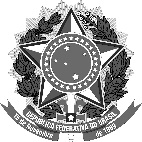 MINISTÉRIO DA EDUCAÇÃOUNIVERSIDADE FEDERAL DE SANTA CATARINACENTRO TECNOLÓGICOCOORDENADORIA DO CURSO DE GRADUAÇÃO EM ENGENHARIA ELÉTRICAFlorianópolis, _____ de ____________________ de _______Do(a) Professor(a)___________________________________Depto de___________________________________________Laboratório_________________________________________Ao Coordenador  do Curso de Graduação em Engenharia Elétrica		Informo que o(a) discente______________________________________ do Curso de Graduação em Engenharia Elétrica, matriculado(a) sob n°___________________________, realizou atividades de Iniciação Científica, sob minha orientação, no período de _____/_____/_____ a _____/_____/_____, totalizando _____ horas de trabalho. Descrição das atividades realizadas:________________________________________________________________________________________________________________________________________________________________________________________________________________________________________________________________________________________Parecer do(a) orientador(a) sobre a atuação do(a) discente:________________________________________________________________________________________________________________________________________________________________________________________________________________________________________________________________________________________Nota atribuída pelo(a) orientador(a): ______Atenciosamente,_____________________________________________Carimbo e Assinatura do(a) Professor(a) orientador(a)